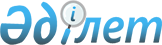 О присвоении наименований улицам сел Новоильиновского сельского округаРешение акима Новоильиновского сельского округа Тарановского района Костанайской области от 12 апреля 2012 года № 1. Зарегистрировано Управлением юстиции Тарановского района Костанайской области 17 мая 2012 года № 9-18-169.
      Сноска. В заголовке и по всему тексту на государственном языке слова "селолық", "селосының", "селоларының", "селолары" заменены словами "ауылдық", "ауылының", "ауылдарының", "ауылдары" решением акима Новоильиновского сельского округа Тарановского района Костанайской области от 21.04.2014 № 1 (вводится в действие по истечении десяти календарных дней после дня его первого официального опубликования).
      В соответствии с подпунктом 4) статьи 14 Закона Республики Казахстан от 8 декабря 1993 года "Об административно-территориальном устройстве Республики Казахстан", статьей 35 Закона Республики Казахстан от 23 января 2001 года "О местном государственном управлении и самоуправлении в Республике Казахстан", с учетом мнения населения сел Новоильиновка, Аксуатское, Богородское, Валерьяновка, Козыревка, Ленинское, Мирное, Притобольское, Увальное, аким Новоильиновского сельского округа РЕШИЛ:
      1. Присвоить наименования улицам сел Новоильиновского сельского округа, согласно приложению.
      2. Настоящее решение вводится в действие по истечении десяти календарных дней после дня его первого официального опубликования. О присвоении наименований улицам сел Новоильиновского сельского округа
      1. Присвоить наименования безымянным улицам села Новоильиновка Новоильиновского сельского округа:
      1) безымянной улице № 1 – улица Набережная;
      2) безымянной улице № 2 – улица Кирова;
      3) безымянной улице № 3 – улица Школьная;
      4) безымянной улице № 4 – улица Чапаева;
      5) безымянной улице № 5 – улица Совхозная;
      6) безымянной улице № 6 – улица Механизаторов;
      7) безымянной улице № 7 – улица Заводская;
      8) безымянной улице № 8 – улица Целинная.
      2. Присвоить наименования безымянным улицам села Аксуатское Новоильиновского сельского округа:
      1) безымянной улице № 1 – улица Центральная;
      2) безымянной улице № 2 – улица Рабочая;
      3) безымянной улице № 3 – улица Набережная.
      3. Присвоить наименования безымянным улицам села Богородское Новоильиновского сельского округа:
      1) безымянной улице № 1 – улица Набережная;
      2) безымянной улице № 2 – улица Колхозная;
      3) безымянной улице № 3 – улица Центральная;
      4) безымянной улице № 4 – улица Степная.
      4. Присвоить наименования безымянным улицам села Валерьяновка Новоильиновского сельского округа:
      1) безымянной улице № 1 – улица Набережная;
      2) безымянной улице № 2 – улица Новая;
      3) безымянной улице № 3 – улица Центральная;
      4) безымянной улице № 4 – улица Школьная;
      5) безымянной улице № 5 – улица Степная.
      5. Присвоить наименования безымянным улицам села Козыревка Новоильиновского сельского округа:
      1) безымянной улице № 1 – улица Набережная;
      2) безымянной улице № 2 – улица Центральная;
      3) безымянной улице № 3 – улица Тобольская.
      6. Исключен - решением акима Новоильинского сельского округа Тарановского района Костанайской области от 12.03.2018 № 2 (вводится в действие по истечении десяти календарных дней после дня его первого официального опубликования).


      7. Присвоить наименования безымянным улицам села Мирное Новоильиновского сельского округа:
      1) безымянной улице № 1 – улица Набережная;
      2) безымянной улице № 2 – улица Центральная;
      3) безымянной улице № 3 – улица Степная.
      8. Присвоить наименования безымянным улицам села Притобольское Новоильиновского сельского округа:
      1) безымянной улице № 1 – улица Школьная;
      2) безымянной улице № 2 – улица Центральная;
      3) безымянной улице № 3 – улица Станционная.
      9. Присвоить наименования безымянным улицам села Увальное Новоильиновского сельского округа:
      1) безымянной улице № 1 – улица Мельничная;
      2) безымянной улице № 2 – улица Парковая;
      3) безымянной улице № 3 – улица Школьная;
      4) безымянной улице № 4 – улица Складская;
      5) безымянной улице № 5 – улица Майская;
      6) безымянной улице № 6 - улица Карьерная.
      Сноска. Пункт 9 с изменением, внесенным решением акима Новоильинского сельского округа Тарановского района Костанайской области от 12.03.2018 № 2 (вводится в действие по истечении десяти календарных дней после дня его первого официального опубликования).


					© 2012. РГП на ПХВ «Институт законодательства и правовой информации Республики Казахстан» Министерства юстиции Республики Казахстан
				
С. Каргачинский
Приложение
к решению акима
Новоильиновского
сельского округа
от 12 апреля 2012 года № 1